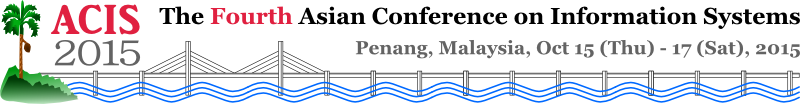 Please complete the following information. All of fields are required to help us in the logistics planning of the conference. If you have any question, please directly contact Ms. Maziani Sabudin at maziani@usm.my.Extra Items:Please send this form to Ms. Maziani Sabudin at maziani@usm.my.Applicant Name:Company/Affiliation:Email:ItemCostQuantityTotalOver-length Paper Charge100 USD (or 350 MYR)/pageExtra Reception Ticket25 USD (or 80 MYR)/ticketExtra Banquet Ticket30 USD (or 100 MYR)/ticket